Seniorendag NVOG Donderdag 26 september 2019 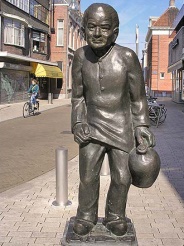 Ontvangende kliniek: Elisabeth Tweesteden Ziekenhuis TILBURGLokatie: Foyer en Auditorium Textiel Museum Tilburg, Goirkestraat 96



  

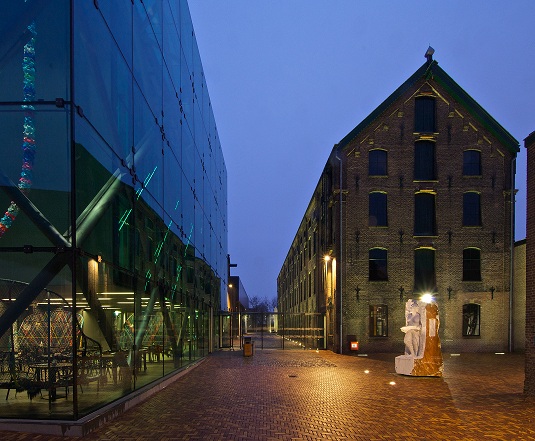 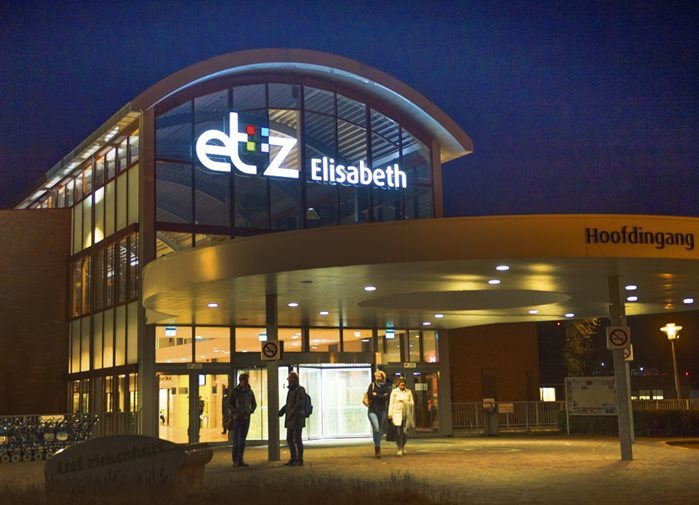 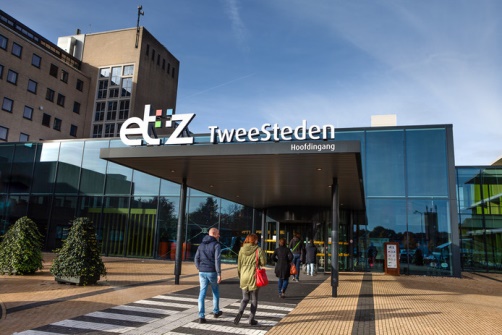 OCHTENDPROGRAMMA10:30 uur 		Ontvangst in foyer Textiel Museum (eerste verdieping)10:55-11:00 uur 	Opening door Ineke van Seumeren, voorzitter Senioren Commissie11:00-11:30 uur 	Connie Rijlaarsdam en Ilse van Rooij: “Nu niet zwanger. Een gesprek over kinderwens, seksualiteit en anticonceptie” 11:30-12:00 uur 	Marieke Smink: “Uterus-sparende technieken als alternatief in behandeling van het myoom” 12:00-12:30 uur 	Jesper Smeenk: “State of the ART fertiliteitszorg in de grensregio; alles bieden zonder eigen grenzen te verliezen” 12:45 uur	Groepsfoto 13:00-14:00 uur 	LunchMIDDAGPROGRAMMA
14:00-14:30 uur	Medewerker TextielMuseum: “De historie van textiel”
14:45-15:45 uur	Rondleiding. U kunt kiezen uit: 
			(1) Industrialisatie
  			(2) TextielLab
 			(3) Tijdelijke TentoonstellingenSOCIAAL DEEL15:45-16:15 uur	Borrel en hapjes (1)
16:15-16:45 uur 	Loes van der Leeuw-Harmsen: “POP, een verborgen last”
17:00-17:15 uur 	Uitreiking beeld aan ontvangende kliniek
17:15-18:00 uur 	Borrel en hapjes (2)
De seniorendag is geaccrediteerd door de NVOG met 2 punten. Deelname voor u en uw partner is kosteloos indien u beide in het bezit bent van een museumjaarkaart.
Graag inschrijven door het retourneren van het meegezonden aanmeldingsformulier.